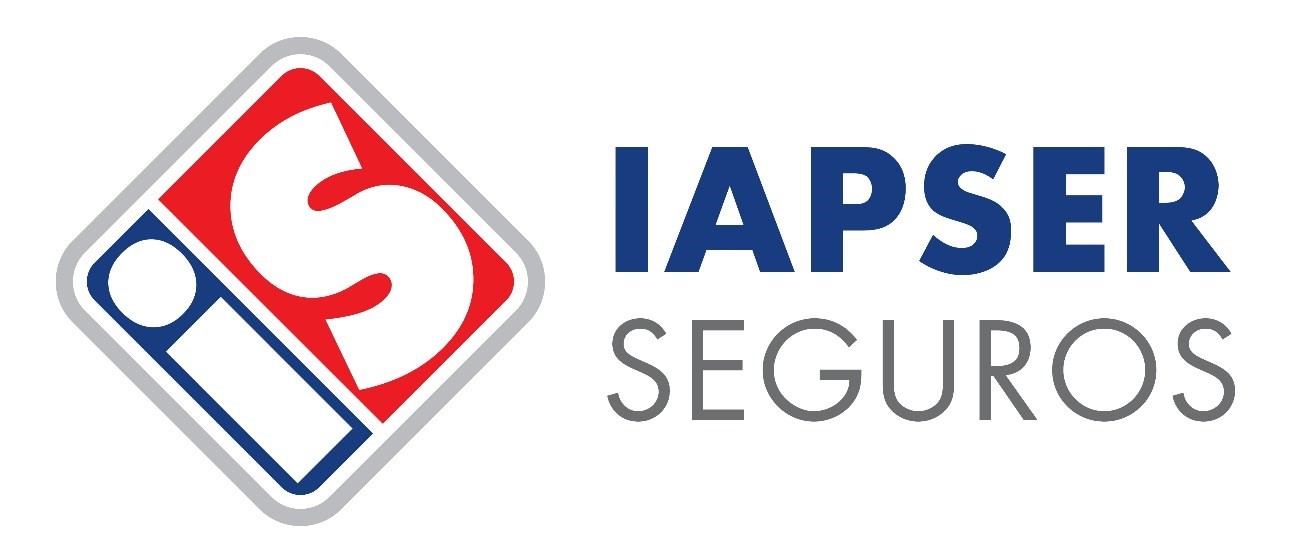 Declaración Jurada Jurisdicción JudicialLicitación Pública 04/2024Renovación Licencias Gateway de Correo electrónico externo.Quien abajo suscribe, ___________________________, DNI N° ________________, en calidad de _____________________ de la empresa _______________________, por medio del presente declaro que para cualquier cuestión judicial que se suscite en relación a la licitación pública 04/2024, se acepta la jurisdicción de los Tribunales Ordinarios de la Ciudad de Paraná y la competencia contencioso administrativa del Superior Tribunal de Justicia de la Provincia de Entre Ríos, renunciando a cualquier otro fuero o jurisdicción que le pudiera corresponder. A todo efecto constituyo domicilio en __________________________, de la Ciudad de Paraná, Provincia de Entre Ríos. Este domicilio se mantendrá vigente y valido durante toda la vida del contrato o propuesta, comprometiéndose a denunciar por escrito y medio fehaciente cualquier cambio del mismo, el cual para ser válido debe ser aprobado explícitamente por IAPSER y mantenerse dentro de la ciudad de Paraná.Se firma la presente bajo la forma de declaración jurada. Ciudad de ______________,___/___/___-